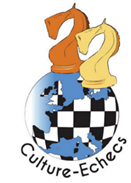 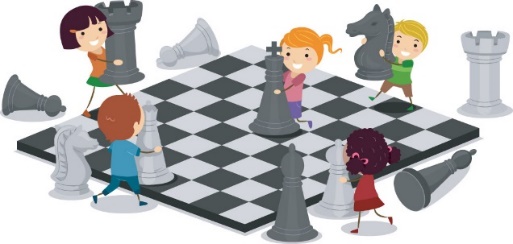 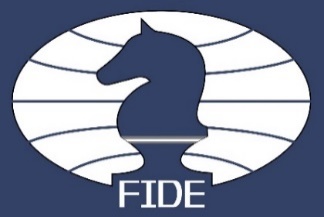 ECHECS – COLLEGE PAUL CLAUDEL – PARIS 7èmeSEANCES DE DECOUVERTE GRATUITES – SEPTEMBRE 2022Une nouvelle activité arrive dans votre établissement.M. Konopka entraineur et responsable de l’atelier échecs dans l’Association CULTURE-ECHECS – Académie Internationale du Jeu vous propose en cette fin d’année scolaire « Deux ateliers gratuits de démonstration et présentation de l’activité Echecs ». 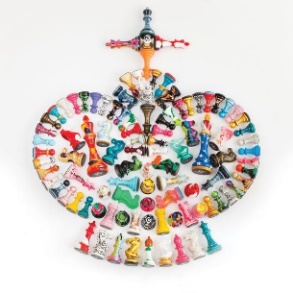 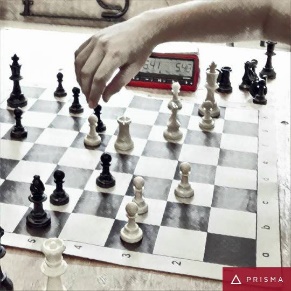 MARDI 13 SEPTEMBRE 2022 13h-14hMARDI 20 SEPTEMBRE 2022 13h-14hPour plus d’informations sur la séance de découverte 06.30.39.76.06 ou e-mail : jeremie.konopka@gmail.comRetourner la réponse par mail en cochant la case ------------------------------------------------------------------------------------------Je soussigné(e), _______________ (père, mère) _________________________De l’enfant _______________ ___________________ né(e) le ____________,Élève de l’école en classe de _______________ E-mail des parents : _____________________________Tel des parents : ______________________  Je souhaite que mon enfant participe à :L’atelier de découverte-initiation au jeu d’échecs du ___________________ 			Signature du responsable légalECHECS – COLLEGE PAUL CLAUDEL – PARIS 7èmeSEANCES DE DECOUVERTE GRATUITES – SEPTEMBRE 2022Une nouvelle activité arrive dans votre établissement.M. Konopka entraineur et responsable de l’atelier échecs dans l’Association CULTURE-ECHECS – Académie Internationale du Jeu vous propose en cette fin d’année scolaire « Deux ateliers gratuits de démonstration et présentation de l’activité Echecs ». MARDI 13 SEPTEMBRE 2022 13h-14hMARDI 20 SEPTEMBRE 2022 13h-14hPour plus d’informations sur la séance de découverte 06.30.39.76.06 ou e-mail : jeremie.konopka@gmail.comRetourner la réponse par mail en cochant la case ------------------------------------------------------------------------------------------Je soussigné(e), _______________ (père, mère) _________________________De l’enfant _______________ ___________________ né(e) le ____________,Élève de l’école en classe de _______________ E-mail des parents : _____________________________Tel des parents : ______________________  Je souhaite que mon enfant participe à :L’atelier de découverte-initiation au jeu d’échecs du ___________________ 			Signature du responsable légal